Родители таких детей по-разному относятся к такой ситуации:1 вариант: не видят проблемы в том, что ребенок в 2,5 года молчит, объясняя это так: он все понимает, только ленится, или он весь в папу(тетю, дедушку), тот тоже поздно заговорил, или с мальчиками всегда так. 2 вариант: родители, напротив, много читают, ищут выход из ситуации, но, четко следуя советам, не могут или не хотят признать, что у всех детей разные стартовые возможности, и удивляются: Я все делаю, как рекомендуется: не сюсюкаю, говорю полными словами, много читаю, ставлю для прослушивания аудиокассеты. А он по-прежнему молчит.  Что можно посоветовать родителям:   В первом варианте: действительно многие дети начинают говорить после 2,5-3 лет. Но подобная задержка сама по себе уже должна насторожить: значит какие-то, пусть минимальные, но изменения в развитии есть    Второй вариант: таким родителям приходится объяснять, что они награждают ребенка непосильной работой. Да, один малыш встанет на ножки и легко потопает сам, без посторонней помощи, а другой будет долго ходить по стенке, и ему придется специально формировать корригировать походку. Так же и с речью. Если родитель видит, что ребенок не справляется, он должен облегчить ему задачу (например, использовать в речи звукоподражания, лепетные слова)Рекомендации для родителей, чьи дети долго не могут заговорить:Больше говорите с ребенком, озвучивая все действия (кормление, купание, одевание), комментируя окружающее, не боясь повторения одних и тех же слов, произносите их четко, терпеливо, доброжелательно.Развивайте понимание речи, используя простые инструкции типа «Дай ручку, где ножка?». Опирайтесь на то, что ребенку доступно. Неоднократно повторяйте уже усвоенное.Используйте в речи наряду с полными словами их упрощенные варианты: машина-би-би, кукля-ля-ля.Пойте ребенку перед сном. Лучше не менять часто репертуар.Вызывайте желание подражать взрослому. Это возможно, когда сочетаются эмоциональная заинтересованность и доступность слов, которые ребенок произносит во время совместных игр (прятки – ку-ку, паровозик – ту-ту). Можно вместе удивляться увиденному: ух ты, ой, ах, ух.Почаще рассказывайте, читайте первые детские сказки, стихи. Побуждайте досказывать слова по мере речевой возможности. « изображайте стихи» ( пример : мишка косолапый по лесу идет, ребенок показывает мишку)Не перегружайте ребенка телевизионной, видео и аудиоинформацией. При чтении сокращайте текст до понятных фраз.Не говорите при ребенке о его отставании.Не раздражайтесь, не стесняйтесь того, что ваш ребенок не говорит. Не проявляйте излишнюю тревогу: у каждого свои сроки, свои проблемы.Не дожидаясь, пока ребенок заговорит, начинайте учить его различать предметы по размеру (большой-маленький), соотносить цвета, форму (дай такой же), количество (один-много).Проводите массаж пальчиков рук и ладошек, игры типа «сорока-белобока».Важно не отпугнуть ребенка настойчивым «Скажи», «повтори» лучше применять различные игрушки , «Делай как я», « Как киса говорит?»Всякое проявление речи необходимо поощрять, не обращая внимание на качество звукопроизношения.Не дожидаясь, пока ребенок заговорит, начинайте учить его различать предметы по размеру (большой-маленький), соотносить цвета, форму (дай такой же), количество (один-много).Проводите массаж пальчиков рук и ладошек, игры типа «сорока-белобока».Важно не отпугнуть ребенка настойчивым «Скажи», «повтори» лучше применять различные игрушки , «Делай как я», « Как киса говорит?»Всякое проявление речи необходимо поощрять, не обращая внимание на качество звукопроизношения.Не дожидаясь, пока ребенок заговорит, начинайте учить его различать предметы по размеру (большой-маленький), соотносить цвета, форму (дай такой же), количество (один-много).Проводите массаж пальчиков рук и ладошек, игры типа «сорока-белобока».Важно не отпугнуть ребенка настойчивым «Скажи», «повтори» лучше применять различные игрушки , «Делай как я», « Как киса говорит?»Всякое проявление речи необходимо поощрять, не обращая внимание на качество звукопроизношения.Памятка для родителей неговорящих детейКак разговорить молчуна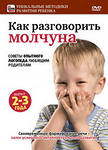 Составитель: учитель-дефектолог Сафиуллина А.А.г. Нижневартовск